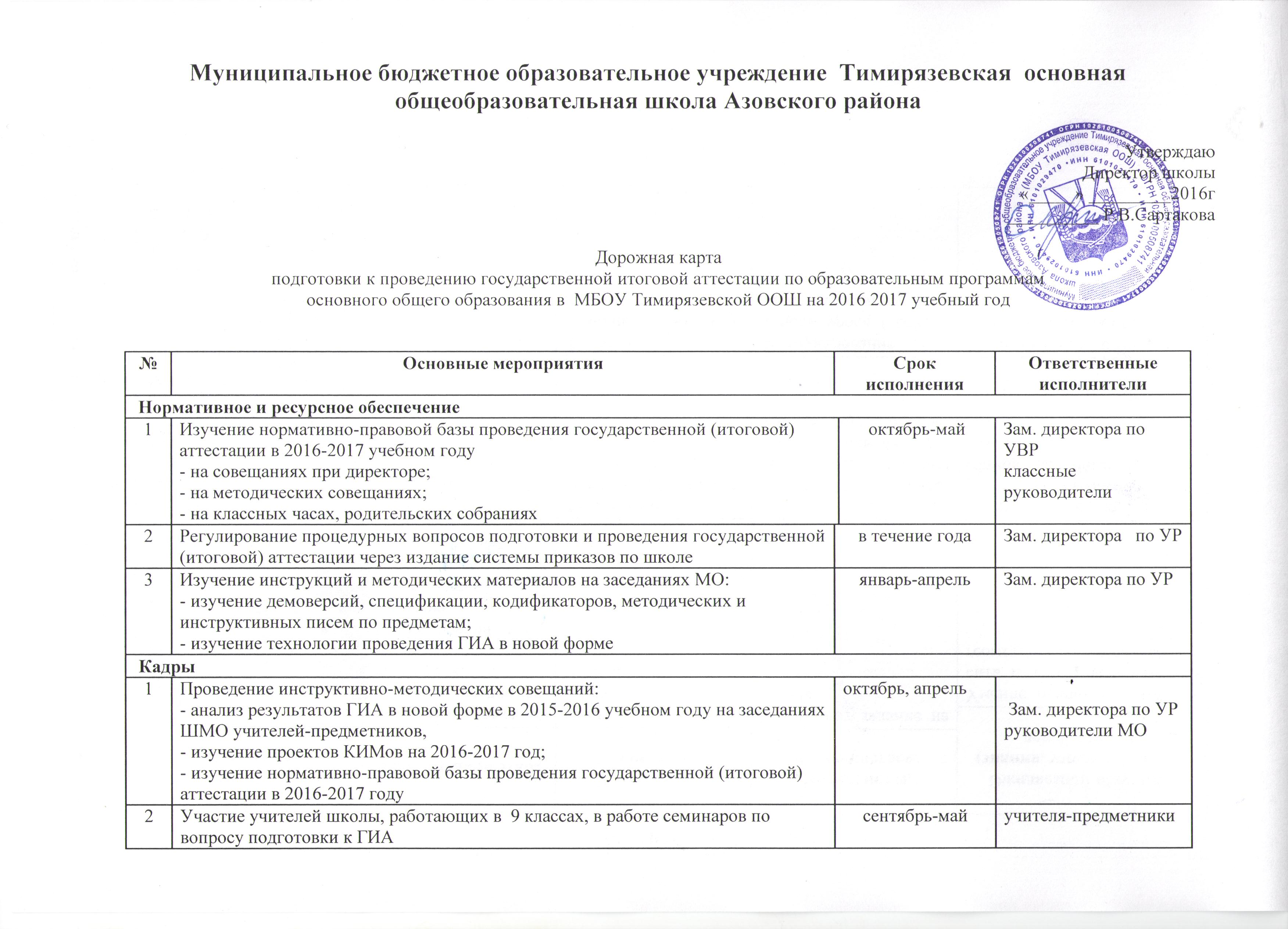 3Рассмотрение педагогическим советом вопросов, отражающих проведение государственной (итоговой) аттестации:- утверждение выбора обучающимися экзаменов государственной (итоговой) аттестации, в т. ч. в новой форме;- о допуске обучающихся к государственной (итоговой) аттестации;- анализ результатов государственной (итоговой) аттестации и определение задач на 2016-2017 гг;апрель-июньЗам. директора по УР  Организация. Управление. КонтрольОрганизация. Управление. КонтрольОрганизация. Управление. КонтрольОрганизация. Управление. Контроль1Сбор предварительной информации о выборе предметов для прохождения государственной (итоговой) аттестации в новой форме и форме через анкетирование  выпускников   9 классовоктябрь классные руководители2Подготовка выпускников 9-х классов к новой форме государственной (итоговой) аттестации:- проведение собраний  учащихся;- изучение нормативно-правовой базы, регулирующей проведение государственной (итоговой) аттестации;- практические занятия с учащимися по обучению технологии оформления бланков;- организация диагностических работ с целью овладения учащимися методикой выполнения заданий;октябрь,  декабрь, февраль, апрельЗам. директора по УР  классные руководители,учителя-предметники3Подготовка и обновление  списков по документам личности для формирования электронной базы данных выпускниковдо 31 декабряЗам. директора по УР 4Проведение административных контрольных работ в форме ГИА в новой форме по обязательным предметам и предметам по выбору обучающихсяПо плану ВШКЗам. директора по УР 5Контроль за своевременным прохождением рабочих программ1 раз в четвертьЗам. директора по УР 6Контроль за деятельностью учителей, классных руководителей по подготовке к ГИАв течение годаЗам. директора по УР 7Подача заявлений обучающихся 9 классов на экзамены по выборудо 1 мартаЗам. директора по УР 8Подготовка списка обучающихся 9-х классов, подлежащих по состоянию здоровья итоговой аттестации в особых условиях.Зам. директора по УР 9Организация сопровождения и явки выпускников на экзамены.май, июньКлассные руководитенли 10Ознакомление выпускников и их родителей с результатами экзаменов в новой форме и в форме ГИАиюньЗам. директора по УР 11Подготовка приказа о результатах ГИА в 9 классахиюньСекретарь  Информационное обеспечение Информационное обеспечение Информационное обеспечение Информационное обеспечение1Оформление информационных стендов (в кабинетах) с отражением нормативно-правовой базы проведения государственной (итоговой) аттестации выпускников 9-х классов в 2016-2017 учебном годуоктябрь, мартЗам. директора по УР 2Проведение разъяснительной работы среди участников образовательного процесса о целях,  формах проведения государственной (итоговой) аттестации выпускников 9-х классовв течение годаЗам. директора по УР 3Проведение родительских собраний:- нормативно-правовая база, регулирующая проведение государственной (итоговой) аттестации в 2017 году;- подготовка учащихся к итоговой аттестации, 
- проблемы профориентации и правильного выбора предметов для экзаменов в период итоговой аттестацииоктябрь, апрельклассные руководители4Информирование обучающихся и родителей о портале информационной поддержки ГИА, размещение необходимой информации на сайте школы.февраль-майЗам. директора по УР 5Формирование отчетов по результатам ГИА в 2016-2017учебном годуиюньЗам. директора по УР 